Консультация для родителей18 января – всемирный день снеговика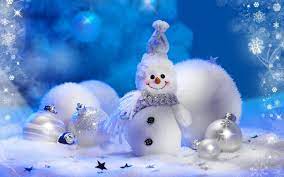 ИСТОРИЯ ПРАЗДНИКА18 января празднуют день снеговика! Это замечательный повод повеселиться с друзьями, семьей: устроить конкурс на самого симпатичного снеговика - будет очень хорошая память о таком морозном дне.Снеговик стал символом зимних каникул у детворы и новогодних праздников у взрослых. И никто не задается вопросом, кто, как и когда вылепил первого снеговика? И не многим известно, какой сверхъестественный смысл был у снеговика в прошлом.        Первые снеговики изображались недобрыми свирепыми снежными монстрами впечатляющих размеров. Это не случайно, ведь в те давние времена безжалостные зимы с лютыми морозами и промозглыми вьюгами приносили немало хлопот. Скорее всего, именно тогда и появились поверья, согласно которым снеговики представляют реальную угрозу для людей. Думали, что опасно лепить их в периоды полнолуния: для человека непослушание может обернуться навязчивыми кошмарными сновидениями, ночными страхами, да и вообще всяческими неудачами, к тому же, дурным знаком считалось встретить снежную фигуру ночью: ее рекомендовалось обойти стороной, только со временем снеговик стал символом зимних праздников.        На Руси же снеговиков лепили с древних языческих времен и почитали как духов зимы. К ним, как и к Морозу, относились с должным уважением и обращались с просьбами о помощи и уменьшении длительности лютых морозов. Кстати, снежные бабы и Снегурочка — это наше, «русское достояние. Наши предки верили, что зимними природными явлениями (туманами, снегами, метелями) повелевают духи женского пола. Поэтому, чтобы показать им свое почтение, лепили снежных баб.        По старинной европейской притче, святой Франциск Ассизский считал создание снеговиков своеобразным методом борьбы с бесами. А по другой христианской легенде, снеговики — это ангелы. Ведь снег — это дар неба. А значит, снеговик - не кто иной, как ангел, который может передавать Богу просьбы людей. Для этого маленького снеговичка лепили из свежевыпавшего снега и тихонько шептали ему свое желание. Верили, что как только снежная фигурка растает, желание сразу будет доставлено на небеса и вскоре исполнится. В Европе снеговиков всегда лепили рядом с домами, щедро украшали гирляндами и домашней утварью, укутывали в шарфы, а в руки вручали ветвистые метлы. В деталях их «одеяния» угадывается мистический характер. Например, нос в виде морковки прикрепляли, чтобы умилостивить духов, посылающих урожай и плодородие. Перевернутое ведро на голове символизировало достаток в доме.СЕКРЕТЫ ЛЕПКИ СНЕГОВИКА        Идеальная температура для лепки должна быть от -1...+1°С. Сначала слепите небольшой ком и катайте его по снегу в разные стороны, периодически утрамбовывая. Когда получится шар нужного вам размера, поставьте его на том месте, где будет находится снеговик. Также скатывайте два других шара, среднего и маленького размера, и устанавливайте их снизу вверх по мере уменьшения. Вместо ног можно установить два маленьких снежных комочка.        У шаров должны быть идеальные круглые формы, поэтому все неровности стирайте руками.        На голову снеговику наденьте ведро, из твердой морковки сделайте ему нос, а из камушков или угольков - глаза и пуговицы. Можно использовать вместе ведра шапку, а также утеплить снеговика шарфом и варежками. С помощью сухой травы или ёлочного серпантина можно сделать снеговичку волосы.        Снежная фигура может превратиться в принцессу, разбойника или животное. Главное в этом деле - ваша фантазия и желание.        Вынесите на улицу гуашь и кисточки, и ваши дети будут счастливы разукрасить снежного человечка во все цвета радуги.        Побрызгайте на снеговика водой, тогда он заледенеет и станет очень прочным. Процедуру лучше повторить несколько раз. А утром после морозной ночи окатите его водой из ведра.Материал подготовила воспитатель Пластун Л.В.